SAN DIEGO MIRAMAR COLLEGE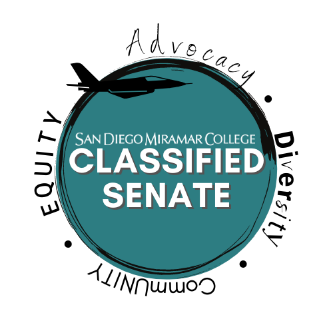  CLASSIFIED SENATE MEETING AGENDATuesday, September 21, 2021	11:00 a.m. - 12:30 p.m.	 ZoomMembers:  Sean Young, Clarissa Padilla, Bill Pacheco, Lynne Campbell, Sandra Marquez, Sharilyn Wilson, Jill Griggs, Meilani Peleti, Arnice Neff, Ron Felix, Calvin Le, Elizabeth Whitsett, Terrie Hubbard, Ryan Roper, Sara H Griswold, Jill De La Cruz Nevarez, Val Sacro, Eileen Fuerte, Kurt Hill, Sam Shooshtary, Robyn Kabonaizi, Rachel Halligan, Damaris Garduno, Jessica Aguilar, Rose Marine, Dana Stack, Darrell RankinGuests:  Bene Del Vecchio (Campus Planner, Steinberg Hart), Sunny Palmer (Project Designer, Steinberg Hart), Brett BellCall to Order Meeting called to order at 11:05amApproval of the AgendaMotion to Approve Agenda – Jill GriggsSeconded – Sandra MarquezApproved by vote – 13 “Yes”, 0 “no” votes” 0 abstentionsApproval of Previous MinutesNone availableAdditional Items:Ongoing dialogue: Equity - not discussedNew Business:Steinberg Hart, Facilities Master Plan Discussion (Brett Bell, Bene Del Vecchio, Sunny Palmer)Old Business: None.Announcements:CS VP Clarissa Padilla announced this will be her last Classified Senate meeting for the fall (accepted an acting Outreach Coordinator position at City College). Sean Young will be on vacation next week (will return he following Tuesday).  Forward messages to Clarissa.  Adjournment:  12:29 PMSan Diego Miramar College 2020 – 2027 Strategic Goals Pathways - Provide student-centered pathways that are responsive to change and focus on student learning, equity, and successEngagement - Enhance the college experience by providing student-centered programs, services, and activities that close achievement gaps, engage students, and remove barriers to their successOrganizational Health - Strengthen Institutional Effectiveness through planning, outcomes assessment, and program review processes in efforts to enhance data-informed decision makingRelationship Cultivation - Build and sustain a college culture that strengthens participatory governance, equity efforts, and community partnershipsDiversity, Equity, and Inclusion - Build an environment that embraces diversity, equity, inclusion, anti-racism, and social justice for the benefit of the college community#Item1Steinberg Hart (“SH”), Facilities Master Plan Discussion – (Brett Bell, Bene Del Vecchio, Sunny Palmer) 90 MinutesSDCCD has selected Steinberg Hart to collaborate in the Miramar Campus Facilities design.  Steinberg Hart sought input from the campus governance groups for future planning and design, including input regarding campus goals and our use of campus facilities.  The SH data gathering process started in July and hopes to return to us with a Master plan by February of 2022.  Board approval vote in March 2022.  SH will return to CS in November to propose alternatives.  The Master Plan should support key goals articulated by the stakeholders (i.e., campus Strategic Goals 1-5).Miramar Demographics & Data (Fall 2019) as Shared by SH  Age Demographics – 45% 20-29 years, 35% 19 or less years, 13% 30-39 years, 7% 40+ years.Enrollment – 13,288 students total, mostly part-time (79%).  Sixty-eight percent of students take day classes; 59% of students receive financial aid.Race & Ethnicity – Miramar student makeup is 34% White, 27% Hispanic, 18% Asian, 5% Black, 6% two or more races, 6% “non-resident” races, 1% American Indian/Alaskan, 1% Hawaiian, and 2% unknown. SH Classified Senate Survey – SH conducted an online survey of CS attendees, which revealed – among other things – that respondents believe students will be most concerned with class sizes, options for distance learning, and air cleanliness when they return to campus.  Polling revealed that parking areas, educational spaces, and study spaces are currently the most successful campus areas.  Regarding campus planning and improvements, respondents noted a variety of different priorities, but focused on the need to create inclusive student multicultural spaces, campus technology resources, and child care spaces for students and staff.  Equitable Student Experience - On average, respondents were neither satisfied nor dissatisfied with the “equitable student experience” at Miramar College.  Noted areas of potential equitable improvement were the addition of multicultural/LGBTQ+ spaces, non-gendered restrooms, and readily available Americans with Disabilities Act (ADA) equipment.  There wasCampus Identity – There is no one “heart” of the campus according to respondents, although Compass Point and the K1 Student Services Building/cafeteria were popular choices.  Most respondents reported the K1 Student Services as the most successful campus space due to its broad variety of types of spaces (cafeteria, conference room, lounge, etc).  Respondents reported that Miramar is mostly known as a Police Academy, Fire Academy, and vocational school, although that is not necessarily how the CS wants to be represented.  Student Success - To enhance student success, respondents recommended adding artwork and making spaces more visually appealing, adding shaded outdoor areas, adding a veteran resource center, and adding multicultural areas.  Identified Challenges and Opportunities – Challenges identified were ADA compliance of the Compass Point (not wheelchair accessible) as well as acoustical noise from reverberation.  The most popular planning goals cited by respondents were DEI/Equity-forward facilities as well as creating a welcoming, inclusive, and sustainable student environment.Other CS Feedback Offered – CS members expressed concerns regarding the following:  Instructional Support Services (AV/IT) were not listed/addressed in the SH campus diagram; that Covid-19 and other safety measures be incorporated in future planning; that future planning and campus projects (like the bus stop) be taken into account when planning; that the Middle Eastern population be properly represented/considered during analysis (they were not listed in the SH demographic information)